
ROKIŠKIO RAJONO KREPŠINIO LYGA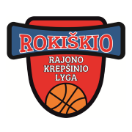 2017/2018 METŲ SEZONOTVARKARAŠTISI RATASLapkričio 11 d., šeštadienis
11:00 Sporto centras – Senas Grafas
12:45 SK Obeliai-Alfa idėjos – Entuziastai
14:30 Fazė – Fazė-2Lapkričio 12 d., sekmadienis
12:00 SK Obeliai-Alfa idėjos – Pandėlys
13:45 Fazė – Senas Grafas
15:30 Fazė-2 – EntuziastaiLapkričio 19 d., sekmadienis
12:00 Fazė – Sporto centras
13:45 Entuziastai – Senas Grafas
15:30 Fazė-2 – PandėlysGruodžio 2 d., šeštadienis
11:00 Senas Grafas – Fazė-2
12:45 Pandėlys – Fazė
14:30 Sporto centras – SK Obeliai-Alfa idėjosGruodžio 9 d., šeštadienis
11:00 Fazė-2 – SK Obeliai-Alfa idėjos
12:45 Entuziastai – Sporto centras
14:30 Senas Grafas – PandėlysGruodžio 10 d., sekmadienis
12:00 Pandėlys – Entuziastai
13:45 Sporto centras – Fazė-2
15:30 SK Obeliai-Alfa idėjos – FazėGruodžio 17 d., sekmadienis
12:00 Entuziastai – Fazė
13:45 Senas Grafas – SK Obeliai-Alfa idėjos
15:30 Pandėlys – Sporto centrasII RATAS – sausio, vasario mėn.ATKRINTAMOSIOS – kovo mėn.FINALAI – kovo pabaiga, balandžio pradžia.